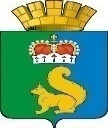 ПОСТАНОВЛЕНИЕАДМИНИСТРАЦИИ ГАРИНСКОГО ГОРОДСКОГО ОКРУГАОб утверждении Порядка поощрения муниципальной управленческой команды Гаринского городского округа в 2022 году В соответствии с постановлением Правительства Свердловской области от 24.08.2022г. № 573-ПП/ДСП «О поощрении  в 2022 году региональной управленческой команды и муниципальных управленческих команд за достижения значений (уровней) показателей для оценки эффективности деятельности высших должностных лиц субъектов Российской Федерации и деятельности органов исполнительной власти субъектов Российской Федерации», распоряжением Губернатора Свердловской области от 25.08.2022 года № 197-РГ/ДСП «Об установлении перечней должностных лиц, входящих в региональную управленческую команду и муниципальные управленческие команды для поощрения  в 2022 году  за достижение значений (уровней) показателей для оценки эффективности деятельности высших должностных лиц субъектов Российской Федерации и деятельности органов исполнительной власти субъектов Российской Федерации», руководствуясь Уставом Гаринского городского округа,ПОСТАНОВЛЯЮ:Утвердить прилагаемый Порядок поощрения муниципальной управленческой команды Гаринского городского округа в 2022 году.Настоящее постановление вступает в силу со дня его подписания.Контроль за исполнением настоящего постановления оставляю за собой.Глава Гаринского городского округа                                                        С.Е. ВеличкоПорядок поощрения муниципальной управленческой команды Гаринского городского округа в 2022 годуНастоящий Порядок устанавливает порядок и процедуру поощрения муниципальных управленческих команд за достижения значений (уровней) показателей для оценки эффективности деятельности высших должностных лиц субъектов Российской Федерации и деятельности органов исполнительной власти субъектов Российской Федерации (далее – поощрения).Под муниципальной управленческой командой Гаринского городского округа (далее – муниципальная управленческая команда) понимается лица, замещающие должности главы городского округа и муниципальные служащие, замещающие должности муниципальной службы в исполнительно-распорядительных органах  Гаринского городского округа, деятельность которых способствовала достижению Свердловской областью значений (уровней) показателей деятельности.Выплата поощрений осуществляется за счет дотаций местным бюджетам, предоставляемых в 2022 году соответствии с постановлением Правительства Свердловской области от 24.08.2022 г. № 573-ПП/ДСП «О поощрении  в 2022 году региональной управленческой команды и муниципальных управленческих команд за достижения значений (уровней) показателей для оценки эффективности деятельности высших должностных лиц субъектов Российской Федерации и деятельности органов исполнительной власти субъектов Российской Федерации» и постановления Правительства Свердловской области от 26.08.2022 № 596-ПП/ДСП «Об утверждении распределения дотаций из областного бюджета бюджетам муниципальных образований, расположенных на территории Свердловской области, на поощрение в 2022 году муниципальных управленческих команд за достижения значений (уровней) показателей для оценки эффективности деятельности высших должностных лиц субъектов Российской Федерации и деятельности органов исполнительной власти субъектов Российской Федерации и    дотаций из областного бюджета бюджетам муниципальных образований, расположенных на территории Свердловской области, на поощрение в 2022 году отдельных должностных лиц, входящих в муниципальные управленческие команды, за достижение отдельных показателей деятельности органов исполнительной власти субъектов Российской Федерации»Дотация из областного бюджета носит целевой характер и не может быть использован на другие цели.Выплата поощрения осуществляется в форме единовременной премии, выплачиваемой участникам муниципальной управленческой команды за счет средств бюджета Гаринского городского округа, источником финансового обеспечения которых является дотация из областного бюджета.Выплата поощрения осуществляется на основе оценки степени участия должностных лиц, входящих в муниципальную управленческую команду, в достижении значений (уровней) показателей для оценки эффективности деятельности. Оценку степени участия должностных лиц муниципальной управленческой команды осуществляет глава Гаринского городского округа. Персональный состав участников муниципальной управленческой команды утверждается постановлением главы Гаринского городского округа.Объем бюджетных ассигнований, направляемый на поощрение участников муниципальной управленческой команды, замещающих муниципальные должности и высшие должности муниципальной службы, составляет 43,6852 процентов размера дотации.На поощрение главы Гаринского городского округа средства направляется в соответствии с оценкой степени участия по распоряжению Губернатора Свердловской области.Объем бюджетных ассигнований, направляемый на поощрение участников муниципальной управленческой команды, замещающих  должности муниципальной службы, определяется как разница между объемом дотации из областного бюджета, выделенным Гаринскому городскому округу, и объемом бюджетных ассигнований, направляемым на поощрение главы Гаринского городского округа, средства направляемые в соответствии с оценкой степени участия по распоряжению Губернатора Свердловской области .Расчет единовременной премии осуществляется в следующем порядке по участникам муниципальной команды, замещающих должности муниципальной службы, по формуле:Пуч i = П  /Куч , где:Пуч i – размер единовременной премии i-тому участнику муниципальной управленческой команды, замещающему должности муниципальной службы;П – объем бюджетных ассигнований, определенный в соответствии с пунктом 8 настоящего Порядка;Куч – количество участников муниципальной управленческой команды, замещающих должности муниципальной службы Сумма рассчитанной единовременной премии включает в себя объем начислений на фонд оплаты труда, исходя из ставок страховых взносов на обязательное пенсионное страхование, на обязательное социальное страхование на случай временной нетрудоспособности и в связи с материнством, на обязательное медицинское страхование, установленных Налоговым кодексом Российской Федерации, и ставки страхового взноса, установленной Федеральным законом от 24 июля 1998 года № 125-ФЗ «Об обязательном социальном страховании от несчастных случаев на производстве и профессиональных заболеваний».Расчет единовременной премии участникам муниципальной управленческой команды осуществляется в соответствии с настоящим Порядком комиссией в составе:    главы Гаринского городского округа Величко С. Е., заместителя главы администрации Гаринского городского округа Коробейникова В. В., заместителя главы администрации - начальника Финансового управления администрации Гаринского городского округа Мерзляковой С.А., начальника Отдела бухгалтерского учета и отчетности Бусыгиной Н. Л.,главного специалиста Отдела организационно-правовой и кадровой работы администрации Гаринского городского округа Трифоновой М. В., ведущего специалиста Отдела организационно-правовой и кадровой работы администрации Гаринского городского округа Трущелевой Н. В..Комиссия является коллегиальным органом, принимающим окончательное решение в рамках своей компетенции.Комиссия осуществляет распределение дотации из областного бюджета по участникам муниципальной управленческой команды, готовит проект распоряжения главы Гаринского городского округа о выплате единовременной премии участникам муниципальной управленческой команды Гаринского городского округа и направляет его на утверждение главе Гаринского городского округа.Решение комиссии принимается простым большинством голосов от числа присутствующих членов комиссии и оформляется в день его принятия протоколом, который в тот же день подписывается всеми присутствующими на заседании членами комиссии.Главным администратором доходов средств дотаций из областного бюджета является администрация Гаринского городского округа.Главными распорядителями бюджетных средств дотаций из областного бюджета являются:Администрация Гаринского городского округа;Финансовое управление администрации Гаринского городского округа.Администрация Гаринского городского округа представляет в Министерство экономики и территориального развития Свердловской области в установленный срок отчет о расходах средств областного бюджета, источником которых является дотация из областного бюджета, по форме определенной Министерством финансов Свердловской области.Ответственность за недостоверность представляемых в Министерство экономики и территориального развития Свердловской области сведений и нецелевое использование дотации из областного бюджета возлагается на главных распорядителей средств местного бюджета.04.10.2022 г.п.г.т. Гари№ 382УТВЕРЖДЕНпостановлением администрации Гаринского городского округа от 04.10.2022 г.  № 382